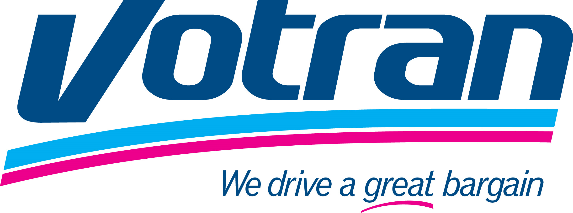 
Desventaja del transporte (TD)Viaje compartidoPaquete de solicitudTransporte público del condado de Volusiavantage (TD)ElegibilidadTransporte en desventaja se define como aquellas personas que debido a una discapacidad física o mental, estado de ingresos o edad no pueden transportarse por sí mismos o comprar transporte y, por lo tanto, dependen de otros para obtener acceso a atención médica, empleo, educación, compras, servicios sociales. actividades u otras actividades de soporte vital o niños discapacitados o de alto riesgo o en riesgo como se define en s. 411.202, Estatutos de Florida”.VERIFICACIÓN DE INGRESOSIngreso mensual total individual $ ____________Adjunte prueba de su ingreso total antes de impuestos, incluidos salarios, propinas, cualquier ingreso del Seguro Social, pensión y otros ingresos. Las formas aceptables de verificación de ingresos incluyen cualquiera de las siguientes:Mínimo de 2 recibos de pago más recientesCarta de beneficios en efectivo/manutención infantil del DCFVerificación de ingresos de compensación por desempleoCarta de prueba de ingresos del Seguro Social (SSA / SSI / SSDI)Declaración de jubilación/pensión (incluido VA)Primera página de su declaración de impuestos más recienteOtro (especifique)Total Individual Monthly Income            $ ____________*No se aceptará una Autodeclaración como prueba de falta de ingresos. Si tiene un ingreso de $0.00 y vive en una casa o apartamento, indique cómo se pagan el alquiler/los servicios públicos (esto incluye el saldo restante después del subsidio de alquiler).Es posible que se requiera documentación adicional para respaldar los ingresos individuales.Pasos en el proceso de elegibilidad1. Solicitar/recibir un paquete de solicitud2. Lea la guía de elegibilidad3. Complete TODAS las preguntas de la solicitud TD4. Envíe su Formulario de Verificación Profesional si así lo requiere. Este formulario         debe ser completamente llenado y firmado por uno de los profesionales que figuran en          el formulario.5. Envíe su solicitud por correo o fax:• Correo: Votran                950 Big Tree Road,               South Daytona FL, 32119•Fax: 	(386) 322-5119Su elegibilidad se determinará dentro de los 21 días a partir de la fecha en queCOMPLETA la solicitud es recibida por la Oficina de Votran.CADA PREGUNTA DEBE SER RESPONDIDA.UNA SOLICITUD INCOMPLETA SERÁ DEVUELTA Y SE DEMORARÁPROCESANDO. Todas las solicitudes son confidenciales.Application for TD Eligibility CertificationEsta solicitud debe completarse en su totalidad para poder ser procesada..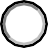 Nuevo SolicitudInformación del aplicante RecertificaciónNombre: 	______________Fecha de Nacimiento:  Date:       /       /Residencial: 					Apt#:		 Ciudad: 	Estado: 		Codigo Postal:		Direccio postal si es diferente de aantrior: ____________________________________________ Telefono: 	Correo Electronico						 Información de la persona de contacto de emergenciaNombre:____________________________________ Relación:________________________  Teléfono (diurno)___________________: Teléfono (nocturno):_________________________  	Si esta solicitud ha sido completada por alguien que no sea el Solicitante, complete lo siguiente:Normbre: ______________Telefono: ________Relación:____________________	 Las siguientes preguntas son para ayudarnos a determinar su elegibilidad.Cuál es su medio de transporte actual? Por favor, marque todo lo que se aplica a usted  	____Dispositivo de movilidad para caminar____ Bicicleta 	____ Conducir un vehiculo     ____ Viajar en el vehiculo de alguien	____ Taxi/Compartidos			____ OtroPuede utilizer el sistema de rutas fijas de Votran ahora?  ____Si   ____ NoPodrías usar el sistema de autobuses si pudieras llegar a una parada? ___Si  ____ NoEn caso no, explicar __________________________________________________________________________________________________________________________________________________________________________________Según el lugar donde vives, ¿dónde está disponible la parada de autobús más cercana? (Para ver las paradas de autobús en la Ruta, visite nuestro sitio website at (www.votran.org)____________________________________________________________________________________________________________________________________En otros lugares en los que pudo haber vivido, ¿usó su sistema público de autobuses o trenes____ Si                                        ____ NoEn caso afirmativo, ¿cuánto tiempo hace y con qué frecuencia usa o usa ese sistema? ____________________________________________________________________________________________________________________________________Explique por qué actualmente puede o no puede utilizar el sistema de ruta fija de Votran.____________________________________________________________________________________________________________________________________Es su condicios:    	____ Temporal            ____ Permanente¿Cuándo comenzó su afección?      	____0-1 ano				____ 1-5 anos	____mas de 5 anos	                  ____ Nacimiento¿Su condición requiere el uso de lo siguiente (seleccione todos los que correspondan)	____Baston			____ Silla de ruedas (manual)	____ Baston blanco                       	____ Silla de ruedas (reclinable)	____ Andador (plegable)		 ____ Silla eléctrica	____ Andador (con asiento)		____ Scooter	________muletas		 ____ Aparato ortopédico para la pierna 	____ ____ Prótesis			 ____ Bota Charcot	____ Aparato ortopédico para la pierna  ____ audífono	 ____ oxígeno				 ____ Otro dispositivo             Describa "Otro dispositivo" si está seleccionado:  ___________________      _________________________________________________________________ ¿Su afección requiere que viaje con equipo médico portátil?____ Si                                        ____ NoExplicar __________________________________________________________________________________________________________________________________________________________________________________ ¿Puede caminar con un dispositivo de movilidad?           ____ Si                                        ____ No  ¿Cuál de las siguientes acciones puede hacer por su cuenta o con la ayuda de un dispositivo de movilidad (marque todas las que correspondan)? 	____ Entrar y salir de un vehículo 		____  Entender los horarios de los autobuses   		____ Comprender los horarios de los autobuses 	____ Sujete las manijas para subir o bajar de un vehículo 	usando escalones,rampas o un elevador	____ Subir y bajar en un bordillo 	____ Subir yo bajar 3 o 4 escalones  ¿Qué tan lejos puede llegar en terreno llano con el uso de su dispositivo de ayuda para la movilidad, si usa alguno?	____1-2 bloques				____ 3 or mas bloques	____ emnos que un bloque              	____ Desconocio  ¿Se pueden subir y bajar escalones en un autobús de ruta fija?           ____ Si                                        ____ No Infórmenos sobre cualquier barrera que pueda impedirle usar Votran y si esas barreras son temporales o permanentes. _________________________________________________________________________________________ Habilidades que usan los autobuses (marque todas las que correspondan)____ Puedo ir y venir de una parada de autobús si la distancia no es lejos.    ____ Mi capacidad para usar el Sistema de Autobuses puede cambiar de un día a otro.____ Puedo ir y venir de las paradas de autobús solo si hay rampas en las aceras y nivel  aceras.____ Tengo dificultad para entender o recordar todas las cosas para usar un          Sistema de autobuses.____ Tengo dificultades para recordar la información necesaria para viajar sola.¿Su condición requiere que viaje con un animal de servicio? (Los animales de apoyo emocional o de consuelo no se consideran animales de servicio según la TD).             ____Si                         ____ No	____ A veces   Si a veces, Explique _________________________________________________________________________________________________________¿Para qué está entrenado su animal de servicio?_____________________________________________________________________________________ ¿Su condición requiere que viaje con un asistente de cuidado personal (PCA)?____Si                ____ No	____ A vecesEn caso afirmativo o a veces, explique: 	__________________________________________________________________ Si su condición le impide usar el sistema de autobuses Votran, ¿puede ser verificada por escrito por un profesional de la salud (consulte el formulario de verificación para obtener la lista de personas aprobadas que pueden completarlo)?____ Si                                        ____ No   ¿Tiene Medicaid?  Si ______       No_________        ¿Cuál es su número de Medicaid 10 digitos?______________________Certificación del solicitanteI,  	(Imprimir nombre)Certificar que la información contenida en esta solicitud es verdadera y completa a mi leal saber y entender. El propósito de esta solicitud es determinar si soy elegible para usar los Servicios de Paratránsito de la TD, o si a veces puedo viajar en el Autobús de Ruta Fija Votran. Entiendo que cualquier falsificación de información en este formulario puede llevar a la descalificación de la elegibilidad.Firma	FechaFIN DE LA APLICACIÓNOFFICE USE ONLYReceived Date: 	/ 	/	 Status:Approved Date: 		/ 		/		 Denied Date: 	/ 		/ 		Reviewed Date: 	/ 	/ 	If denied reason:  	Solicitantet:Por favor, haga que un profesional complete este formulario antes de enviar su solicitud a Votran. Cualquiera de los siguientes profesionales que se enumeran a continuación puede completar y firmar este formulario de Verificación Profesional:Al Profesional: Por favor, compruebe su título profesional                              ____ Médico		 ____ Asistente Médico____ Psiquiatra		 ____ Especialista en Movilidad                             ____ Quiropráctico 	____ Enfermera Registrada                             ____ Fisioterapeuta 	 ___Otro Saludos,Este es el Formulario de Verificación Profesional para Votran Transit, Servicio de Desventaja de Transporte (TD). Las regulaciones de TD establecen que las personas son elegibles para el servicio de Paratránsito, si sus puntos de recogida y entrega están en la zona de amortiguamiento de 3/4 de milla y tienen una condición que les impide usar de forma independiente el Servicio de Autobús de Ruta Fija de Votran. La elegibilidad para el paratránsito no se basa en la falta de conocimiento de la persona sobre el servicio de autobús, la distancia del servicio de autobús, la capacidad para conducir, el idioma habilidad, o edad. La información que proporcione ayudará a determinar bajo qué circunstancias este solicitante puede ser elegible para el Servicio de Paratránsito de Votran TD.Nombre:  	Fecha de nacimiento:  	Calidad en a que conoce al solicitante:  		La última fecha de contacto cara a cara con este solicitante fue el:  		Describa la condición que puede impedir que el solicitante utilice de forma independiente el sistema Votran Bus:		¿La condición impediría al solicitante utilizar la ruta de autobús de Votran parte o todo el tiempo? Explique. 	La condicion es:_____ Temporal_____ PermanenteSi es temporal, ¿cuánto tiempo anticiparía que durará la afección ?     _______________¿Tiene el solicitante la capacidad mental, visual y/o auditiva para:Pida comprenda y siga instrucciones?      _____ Si	_____ NoTransfiera de manera segura / efectiva a otro autobús si es necesaria??                 ___ Si	_____ NoHay algún otro problema de movilidad que Votran deba tener en cuenta? explicar:	Puede el solicitante completar lo siguiente por su cuenta o con la ayuda de un dispositivo de movilidad?Viaje menos de una cuadra (aprox. 200ft)?     _____ Si		_____ NoSubir y bajar de un bordillo?    _____ Si	_____ No Agarrar un pasamanos?       _____ Si	_____ NoSu condición requiere el uso de lo siguiente (seleccione todos los que correspondan)____Bastón ____ Silla de ruedas (manual)____ Bastón blanco ____ Silla de ruedas (reclinable)____ Andador (plegable) ____ Silla eléctrica____ Andador (con asiento) ____ Scooter____muletas ____ Aparato ortopédico para la pierna____ Prótesis ____ Bota Charcot____ Aparato ortopédico para la pierna ____ Auxiliar auditivo____ oxígeno ____ Otro dispositivo        Describa "Otro dispositivo" si está seleccionado:  	¿Necesita el solicitante un asistente de cuidado personal (PCA) para viajar? explicar:Hay algún otro comentario que le gustaría incluir sobre el solicitante con respecto a su condición? Yo, certifico bajo pena de perjurio que la información contenida en este formulario es verdadera y correcta..Nombre: 	Posicions/Titulo:  	Firma: 	Fecha 	/ 	/ 	Nombre de la organización/oficina :  	Resodencia:  	Telefona: 	correro electronico:  	Instrucciones para enviar este formulario:Si el solicitante le pide que le devuelva este formulario, devuélvalo al applicant.in un sobre oficial sellado. También puede enviar el formulario a través de los siguientes métodos.Mail: 	Attn:  Eligibility DepartmentVotran 950 Big Tree Road, South Daytona, FL  32119Fax: 	Eligibility Department(386) 322-5119 INFORMACIÓN DE VIAJE ACTUAL¿Cuántos vehículos personales son propiedad o son utilizados por los miembros de su hogar??   	  0             1             2            3 or mas¿Están disponibles para su uso?           Si           No                                                            Si tiene un vehículo y un conductor en su hogar, no es elegible para el servicio Votran Gold TD.  Si el vehículo o el conductor no están disponibles debido al trabajo, la escuela, etc., la Comisión para los Desfavorecidos del Transporte requiere un horario de vehículo/trabajo en papel membretado de la empresa o escuela con su solicitud o una declaración notariada de por qué el vehículo no se puede usar para transportar al solicitante.SECCIÓN 6.Enumera tres de tus destinos más frecuentes y cómo llegar a ellos ahora.¿A dónde vas?? __________________________________________Dirección: __________________________________________________¿Cómo se llega allí ahora? ___________________________________¿A dónde vas? __________________________________________Direccion: __________________________________________________Como llegas alli? ___________________________________A donde vas? __________________________________________Direccion: __________________________________________________Como llegas alli? ___________________________________¿Tiene seguro de Medicaid?          Si                 NoNúmero de Medicaid, si corresponde: _________________________________¿Tiene una exención de Medicaid para algún viaje?         Si                 NoPor favor, explique _________________________________